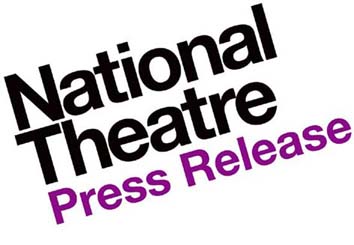 NATIONAL THEATRE ANNUAL REPORT 2013 – 2014: a summary  The National Theatre’s Annual Report 2013 – 2014 is published today, including essays by John Makinson (Chairman), Nicholas Hytner (Director) and Nick Starr (Executive Director).  The Annual Report and full Financial Statements are available to download from www.nationaltheatre.org.uk/annualreports; below is an edited summary.In 2013-14 the National Theatre’s paying audience reached 4.3million people worldwide. 2.8million were in the UK, about half of that number outside London. Between September 2013 and November 2015, with 80 visits to towns and cities across the UK, around 1.3million people will see an NT production on tour in their local theatre.The NT gave 3,149 performances in the UK and internationally; staged 33 productions, and employed 653 actors and musicians in London. A temporary theatre, providing a third stage for the company following the Cottesloe’s closure for its NT Future redevelopment, opened in April 2013: presenting work by theatre-makers familiar to the NT as well as emerging voices.The National celebrated its 50th anniversary with a performance directed by Nicholas Hytner, National Theatre: 50 years on stage, broadcast live from the Olivier Theatre on BBC Two and to cinema audiences worldwide. HM The Queen marked the day of the anniversary, 22 October 2013, with a visit backstage.During the year, Nicholas Hytner and Nick Starr confirmed they would be stepping down as Director and Executive Director respectively. The Board announced the appointments of Tessa Ross as Chief Executive  and Rufus Norris as Director, who will share the leadership of the National from April 2015.Audience attendance was 89% at the NT, with 33% being first-time bookers. A break-even result was achieved on an income of £100m, of which 65% was box office receipts. Arts Council funding, which has declined 25% in real terms since 2010-11, represented 17% of turnover.19 of the 32 new plays staged from 2013-2015 are written or co-written by women.  New work in 2013-14 ranged from Nadia Fall’s Home, debbie tucker green’s nut, Tim Price’s Protest Song and Frances Ya-Chu Cowhig’s The World of Extreme Happiness to Tori Amos and Samuel Adamson’s musical The Light Princess and Carl Miller’s adaptation of Emil and the Detectives. Classics and 20th-century revivals included Othello, King Lear, Edward II, Gorky’s Children of the Sun, Eugene O’Neill’s Strange Interlude, Shelagh Delaney’s A Taste of Honey and James Baldwin’s The Amen Corner.The number of UK cinemas showing National Theatre Live has grown to 550. 1.5million people worldwide (900,000 in the UK) watched broadcasts last year, boosted by productions from other British theatre companies as well as those from the NT.  War Horse embarked on a year-long, 11-city tour of the UK, and entered its seventh year in London. German and Dutch language versions opened in Berlin and Amsterdam; a Chinese-language production will open in Beijing in autumn 2015, followed by touring in China, as part of the NT’s new partnership with the National Theatre of China.One Man,Two Guvnors completed its West End run after almost 900 performances and is now on a third UK tour. Following the ceiling collapse of the Apollo Theatre in December 2013, The Curious Incident of the Dog in the Night-Time resumed its West End run at the Gielgud Theatre in June 2014. In the interim, free performances were given for secondary school students in east London and for local community groups on the South Bank. A UK tour will begin in December 2014.By June 2014, the funds pledged for the NT Future redevelopment stood at over £77m, including over £2m from an Audience Appeal. Building work hit its full stride, with the NT maintaining a full programme of performances throughout. The opening of the Dorfman Theatre, Clore Learning Centre and Max Rayne Centre this autumn will allow us to engage with audiences, young people and theatre-makers in new ways.The eleventh Travelex Tickets season took the number of £12 (originally £10) tickets sold since 2003 to almost 1.4million. 156,000 discounted tickets for young people were sold for NT performances in London. The NT co-produced a two-part BBC Arena documentary on its history and launched an award-winning app, 50 Years of the National Theatre. There were 1.9million downloads and streams of free digital content across five online channels. A partnership with Clipbank made the 2012 production of Antigone and the Primary Classics production of Romeo and Juliet freely available to schools.Every secondary school in the country received a specially commissioned poster to mark the NT’s 50th anniversary. 5,000 young people from 240 schools and youth theatres participated in the nationwide youth programme, Connections. 24,500 people attended Platforms and 21,000 took a backstage tour. Kate Mosse, who has served as an NT Board member for three and a half years, has become Deputy Chair.6 October 2014For further information, please contact Lucinda Morrison on 020 7452 3232; lmorrison@nationaltheatre.org.uk